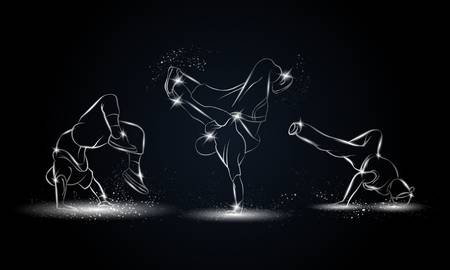 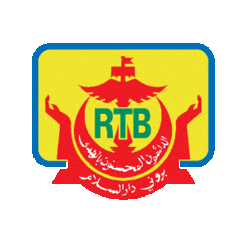 BORANG PERTANDINGAN RENTAK OPTIMA SENARAI PESERTAKami telah memahami dan bersetuju dengan  syarat-syarat pertandingan yang dilampirkan serta akan membuat segala persiapan yang sewajarnya untuk membolehkan peserta-peserta hadir pada waktu yang ditetapkan.Disahkan oleh:Nama Ketua Kumpulan : Tandatangan: 	Tarikh :Nombor Telefon BimbitNo K/P:Tajuk Lagu Yang Akan Digunakan Semasa Audisi (moden atau traditional) :Tajuk Lagu Yang Akan Digunakan Semasa Audisi (moden atau traditional) :Tajuk Lagu Yang Akan Digunakan Semasa Audisi (moden atau traditional) :